March 19, 2017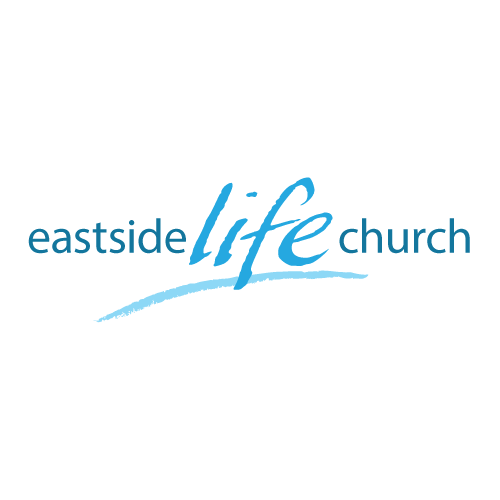 People Get Ready– Part 5(Body Conscious: playing your part)1 Corinthians 12:27Now you are the body of Christ, and members individually. The ‘Body’Diversity and different body parts / interdependence / functionSome hidden, others are not, yet all connected and needful of each other.Functioning as a body:  Ephesians 4:17 Multiplying effectiveness through delegation          Acts 6:1-7Substance & Structure: (glass of water)Diversity (being different) is a good thing: celebrate differences.-We are ‘sons’ by birth: (rights) and ‘servants’ by choice: (responsibilities.)-Help others fulfil their calling. -What do you see? Pray it in / Get involved / Be a helper: go beyond mere observation.Serving others in the body:The little kid said to her mom, (who was the pastor’s wife): ‘Why are we here every Sunday?’ ‘To serve others,’ was the answer. The little girl thought for a moment, then asked: ‘What are others here for?’Getting in shape when you serve:S – Spiritual gifting (what God has to you for His purposes)H – Heart motivation (what drives you)A – Abilities (what you are naturally good at)P – Personality (Whether you are outgoing or not)E – Experiences (What you’ve gone through in family, education, etc)Helping each other when things get ‘heavy’.	Galatians 6:2Final Take Away & CommunionA wonderful example of the body functioning to strengthen one anotherJames 5:14-15	Healing and forgiveness are lumped together in one bundle.Notes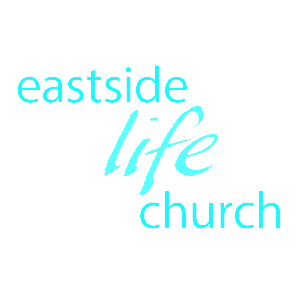 